SS John & Monica Catholic Primary School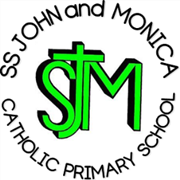 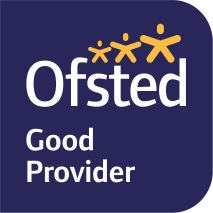 Head Teacher:									M.Elliott (B.Ed. Hons, NPQH)Chantry RoadMoseleyBirmingham B13 8DWTelephone: 0121 464 5868Email:         enquiry@stjonmon.bham.sch.ukWebsite:     www.stjonmon.bham.sch.ukTwitter:       @SSJohnMonicas 1st April 2022Dear Parent/CarerIt has come to my attention that some of you have asked your children to fast.I respect your decision to ask your children to do this, or for your child to want to do this, but in the interest of your child’s health and safety could you please let us know about this in advance.Therefore, can you please provide a written request for your child to fast by completing the permission slip below (or an email/note to school containing the same information) so that all staff are aware of the children fasting.  Should your child become ill or dehydrated during the day we need to know what you would like us to do should they feel faint or become ill as a result of fasting.Part of our normal procedures in dealing with these sorts of symptoms is to give a child water.Thank you for your co-operation.Mr Ullah Deputy Head TeacherPermission slip for fasting I ………………………………………………………… the parent of ………………………………………..In Year ………………………………………….. ask that you allow my child to fast.Please delete as appropriateIn case of any health issues or emergency, I agree/disagree to school giving water.I can be contacted on this phone number in an emergency ………………………………………………Signed ………………………………………………………….